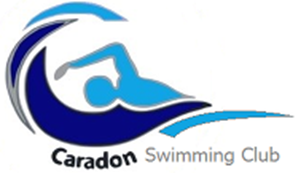 CODE OF CONDUCT FOR PARENTS/CARERS OF SWIMMERSTo ensure the safety and well-being of all of our members, coaching team/poolside helpers and committee members. It is important that parents/carers of swimmers understand their personal responsibility and abide by the club’s code of conduct.  This document is compiled in line with the Wavepower guidance from Swim England.Parents/Carers are expected to: 1.		Complete and return the Medical Information Form as requested by the club and detail any health conditions / concerns relevant to your swimmer on the consent form. Any changes in the state of your swimmer’s health should be reported to the coach prior to coaching sessions.  Ensure the club has up to date contact details for you and any alternative person. 2.		Deliver and collect your swimmer punctually to and from coaching sessions/swim meets. Please inform a member of the committee or coaching staff if there is an unavoidable problem. If the club changes your swimmer’s lane and changing times, please remember the change is to provide appropriate levels of training and enable your swimmer to progress and should be facilitated and encouraged at all times. 3.		Ensure your swimmer is properly and adequately attired for the training session/events including all required equipment, i.e. hats, goggles etc. 4.		Inform the Coach/Welfare Officer before a session if your swimmer is to be collected early from a coaching session/meet and if so by whom. 5.		Encourage your swimmer to obey rules and teach them that they can only do their best. 6.		Behave responsibly as a spectator at training / meets and treat swimmers, coaches, committee members and parents of yours and other clubs with due respect meeting the ASA commitment to equality.7.		Ensure you do not use inappropriate language within the club environment. 8.	 Show appreciation and support your swimmer and all the team members. 9.	 Ensure your swimmer’s needs are met in terms of nutritional needs and listen to advice given from the club coach / nutritionist. 10.	Support the club coaching team and committee appropriately and raise any concerns you have in an appropriate manner.11	Do not enter poolside unless requested to do so or in an emergency. If you wish to have a discussion with the coach check with the club Welfare Officer how this can be arranged. 12.	Most of all help your swimmer enjoy the sport and achieve to the best of their ability. The club will undertake to: 1.	  Inform you at once if your swimmer is ill and ensure their wellbeing until you are able to collect them. 2.		Ensure good swimmer safeguarding guidelines are followed at all times to keep your swimmer safe. 3.		Ensure all activities are properly supervised / taught / coached and consent is obtained for any activity outside of that previously agreed. The parent/carer has a right to: 1.		Make a complaint to the club if they feel the club or a member of the club is not acting appropriate to Swim England / club rules and regulations. Details of how to do this can be obtained from the club Welfare Officer. 2.		Make a complaint on behalf of their swimmer to the Swim England Office of Judicial Administration. Name(s) of Swimmer_____________________________________________________________________________Name of Parent/Carer: _______________________________Signed;______________________________________Date: _____________________________________________